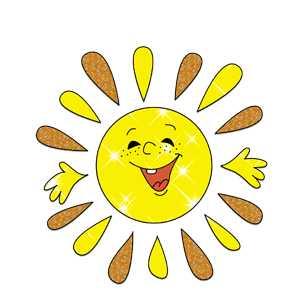 ПланПлан1.1.223.3.Рабочая тетрадь по литературеРабочая тетрадь по литературеРабочая тетрадь по литературе4.4.Красив тот, кто красиво поступает.-К какому герою рассказа может подойти эта пословица? Как вы относитесь к поступку охотника?Как бы вы поступили на его месте?– Как вы думаете, почему автор назвал свой рассказ «Музыкант»? 
– Какой же был авторский замысел? – Что вы взяли для себя из этого рассказа? Чему он учит? -Продолжите предложения:-Теперь я знаю…-Теперь я умею…Красив тот, кто красиво поступает.-К какому герою рассказа может подойти эта пословица? Как вы относитесь к поступку охотника?Как бы вы поступили на его месте?– Как вы думаете, почему автор назвал свой рассказ «Музыкант»? 
– Какой же был авторский замысел? – Что вы взяли для себя из этого рассказа? Чему он учит? -Продолжите предложения:-Теперь я знаю…-Теперь я умею…В нашем классе все друзья,Ты, вы, мы и яУлыбнись соседу справаУлыбнись соседу слева,Улыбнись своим гостям,Вместе мы одна семьяТы, вы, мы, яВместе нам скучать нельзяВ нашем классе все друзья,Ты, вы, мы и яУлыбнись соседу справаУлыбнись соседу слева,Улыбнись своим гостям,Вместе мы одна семьяТы, вы, мы, яВместе нам скучать нельзяВ нашем классе все друзья,Ты, вы, мы и яУлыбнись соседу справаУлыбнись соседу слева,Улыбнись своим гостям,Вместе мы одна семьяТы, вы, мы, яВместе нам скучать нельзя- Чему учились сегодня на уроке?- Чему учились сегодня на уроке?- Что поучительное вы взяли для себя из этого рассказа?- Что поучительное вы взяли для себя из этого рассказа?Домашнее задание: Домашнее задание: На выбор: 1. чтение и пересказ рассказа «Музыкант» На выбор: 1. чтение и пересказ рассказа «Музыкант» 2. понравившейся части нарисовать рисунок2. понравившейся части нарисовать рисунокС. 142–145, выразительное чтениеС. 142–145, выразительное чтениеС.145 задание 6С.145 задание 62017 год2017 год2017 год«Душу и сердце в работу вложи, каждой секундой в труде дорожи»«Душу и сердце в работу вложи, каждой секундой в труде дорожи»Тема урока:___________________________ «____________»Тема урока:___________________________ «____________»Тема урока:___________________________ «____________»Речевая разминка:МЁД В ЛЕСУ МЕДВЕДЬ НАШЁЛ, МАЛО МЁДА МНОГО ПЧЁЛ.Речевая разминка:МЁД В ЛЕСУ МЕДВЕДЬ НАШЁЛ, МАЛО МЁДА МНОГО ПЧЁЛ.Цель урока:Цель урока:Цель урока:Проверка домашнего задания.Соедини текст с портретом стрелочкой.Проверка домашнего задания.Соедини текст с портретом стрелочкой.Вот тут и увидели ребята и зашвыряли шапками. Все время, пока они ловили утят, мать бегала за ними с раскрытым клювом или перелетывала в разные стороны на несколько шагов в величайшем волнении. Ребята только было собрались закидать шапками мать и поймать ее, как утят, но тут я подошел. Вот тут и увидели ребята и зашвыряли шапками. Все время, пока они ловили утят, мать бегала за ними с раскрытым клювом или перелетывала в разные стороны на несколько шагов в величайшем волнении. Ребята только было собрались закидать шапками мать и поймать ее, как утят, но тут я подошел. 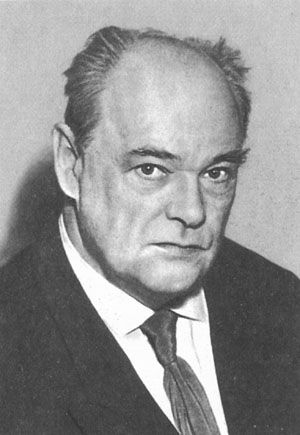 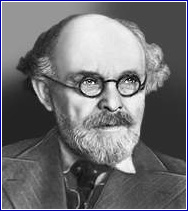 Не успела стрекоза сесть на тарелку, как Алёша схватил её клювом за крыло. Насилу она вырвалась и с поломанным крылом улетела.
С тех пор она никогда не прилетала в сад, и утята каждый день наедались досыта. Они не только ели сами, но и угощали храброго Алёшу за то, что он спас их от стрекозы.Не успела стрекоза сесть на тарелку, как Алёша схватил её клювом за крыло. Насилу она вырвалась и с поломанным крылом улетела.
С тех пор она никогда не прилетала в сад, и утята каждый день наедались досыта. Они не только ели сами, но и угощали храброго Алёшу за то, что он спас их от стрекозы.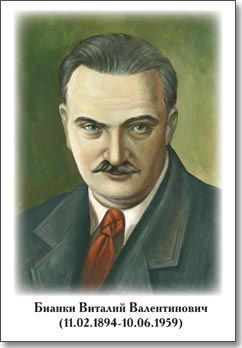 Не успела стрекоза сесть на тарелку, как Алёша схватил её клювом за крыло. Насилу она вырвалась и с поломанным крылом улетела.
С тех пор она никогда не прилетала в сад, и утята каждый день наедались досыта. Они не только ели сами, но и угощали храброго Алёшу за то, что он спас их от стрекозы.Не успела стрекоза сесть на тарелку, как Алёша схватил её клювом за крыло. Насилу она вырвалась и с поломанным крылом улетела.
С тех пор она никогда не прилетала в сад, и утята каждый день наедались досыта. Они не только ели сами, но и угощали храброго Алёшу за то, что он спас их от стрекозы.Не успела стрекоза сесть на тарелку, как Алёша схватил её клювом за крыло. Насилу она вырвалась и с поломанным крылом улетела.
С тех пор она никогда не прилетала в сад, и утята каждый день наедались досыта. Они не только ели сами, но и угощали храброго Алёшу за то, что он спас их от стрекозы.Не успела стрекоза сесть на тарелку, как Алёша схватил её клювом за крыло. Насилу она вырвалась и с поломанным крылом улетела.
С тех пор она никогда не прилетала в сад, и утята каждый день наедались досыта. Они не только ели сами, но и угощали храброго Алёшу за то, что он спас их от стрекозы.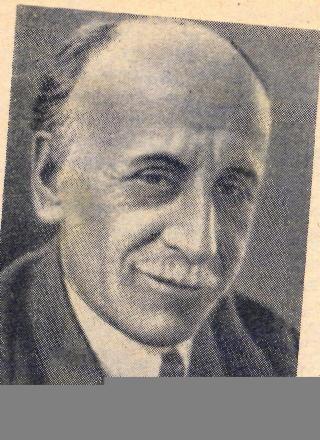 И только Шура хотел сказать, что он и крокодилов не боится, как вдруг они слышат - за дверью, в сенях, кто-то негромко топает ногами по полу: топ.… топ.… топ.… шлёп.… шлёп… топ… топ….Как бросится Петя к Шуре на кровать! И только Шура хотел сказать, что он и крокодилов не боится, как вдруг они слышат - за дверью, в сенях, кто-то негромко топает ногами по полу: топ.… топ.… топ.… шлёп.… шлёп… топ… топ….Как бросится Петя к Шуре на кровать! А герой рассказа – медвежатник и медведь похожи? Чем?- Сравните как старик и медведь слушали пение щепки. Свои наблюдения запишите.А герой рассказа – медвежатник и медведь похожи? Чем?- Сравните как старик и медведь слушали пение щепки. Свои наблюдения запишите.А герой рассказа – медвежатник и медведь похожи? Чем?- Сравните как старик и медведь слушали пение щепки. Свои наблюдения запишите.старик медведьмедведьслова - помощники (внимательно слушал, любил музыку, не нравился звук, звук очень нравился)слова - помощники (внимательно слушал, любил музыку, не нравился звук, звук очень нравился)слова - помощники (внимательно слушал, любил музыку, не нравился звук, звук очень нравился)